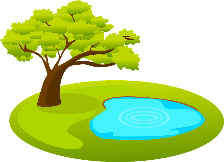 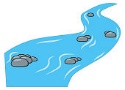 The Inland Wetlands & Watercourse Commission will hold its regular meeting Tuesday, December 1, 2020 @ 7:00PM via Zoom digital conferencing. To join the video meeting online, please join with the following link: https://us02web.zoom.us/j/83965696958 To join the meeting via telephone, please call 1-312-626-6799 and follow voice commands. The meeting ID: 839 6569 6958Roll Call Public Communications (3 minute limit on items other than Public Hearings)Business MeetingMinutesOctober 6, 2020 Draft Minutes (E)New BusinessApplication 20-225_27 Dally Farm Road – Applicant: Mark Mullins – 20’ x 12’ additionOld BusinessDiscussion2021 Regular Meeting Schedule (E)Authorized Agent Actions799 Matianuck Avenue- driveway constructionAgent ReportsPetitions from CommissionersAdjournment*(E) - Enclosure in packetCopies of the meeting materials can be found on the Town of Windsor website at https://townofwindsorct.com/planning/pending-applications/?type=iwwc or upon request to perko@townofwindsorct.com.